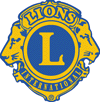 THE INTERNATIONAL ASSOCIATION OF LIONS CLUBSLIONS CLUB MESTRE CASTELVECCHIODISTRETTO 108 TA3 – ITALYIL LIONS CLUB MESTRE CASTELVECCHIO INSIEME A FONDAZIONE BANCA DEGLI OCCHI DEL VENETO – ONLUSIN FAVORE DELLA RICERCASabato 20 Aprile 2013 presso Villa Soranzo Conestabile, a Scorzè (Venezia), si è svolta una serata a sostegno della Fondazione Banca degli Occhi del Veneto Onlus, organizzata congiuntamente dal  Lions Club Mestre Castelvecchio e dalla stessa Fondazione nel segno di una continuità di service che il Club già da alcuni attua nei confronti di questa struttura di eccellenza del nostro territorio, che si conferma come la prima banca di tessuti oculari in Europa.Il Club Mestre Castelvecchio, infatti, fin dalla costituzione della Banca degli Occhi nel 1987, ne ha seguito con attenzione l’espansione, contribuendo con importanti iniziative a sostenere la cultura della donazione, a promuovere attività formative-informative a favore di non vedenti ed ipovedenti, a favorire la prevenzione. Tra i service più significativi si ricordano: l’accompagnamento di un gruppo di 50 giovani non vedenti in viaggio di studio al Museo Egizio di Torino; la realizzazione di una guida tattile della città di Mestre; la donazione all’ASL 12 Veneziana, insieme al Club Mestre Host, di un tonometro a soffio per la campagna permanente di prevenzione del glaucoma; l’adesione al Servizio Libro Parlato Lions con contributi e con donazione di voce.Negli ultimi anni, il sostegno del Club è stato orientato specificamente alla ricerca sulle gravi patologie oculari non curabili con il trapianto, ambito in cui la Banca degli Occhi è un riconosciuto centro di eccellenza in Europa e nel mondo che mette insieme la ricerca sulle cellule staminali con la terapia genica. Il programma della serata, grazie all’entusiasmo e alla creatività del Dott. Diego Ponzin, che della Banca degli Occhi è il direttore, l’anima e il cuore scientifico, ha offerto ai numerosissimi intervenuti un intrattenimento di musica e poesia e una lotteria per la vista, il cui ricavato è stato interamente devoluto alla Fondazione. Dal prossimo 1° Luglio Diego Ponzin sarà alla guida del Lions Club Mestre Castelvecchio succedendo all’attuale Presidente, Anna Maria Spiazzi. Marina Canal